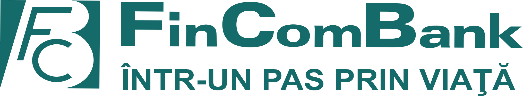 Кишинэу, 3 сентября 2020FinComBank запустил новый способ подтверждения операций по картам - при помощи биометрии Для уверенных пользователей банковских карт, для которых стало привычным переводить деньги с карты на карту (Р2Р), оплачивать покупки в Интернет и пользоваться банковским мобильным приложением, FinComBank, впервые на рынке Молдовы, запустил новый способ подтверждения транзакций по карте – с помощью биометрии!

Новое решение позволяет абонентам мобильного приложения FinComPay подтверждать свои транзакции по карте в считанные секунды. Уже не надо запоминать код 3D-Secure, который раньше отправлялся через СМС при осуществлении транзакции, и затем вводить его вручную в специальное поле системы. С FinComBank все намного проще: Проведите транзакцию онлайн.Получите уведомление в рамках мобильного приложения FinComPay, и перейдите по ссылке.Используйте свой “Touch ID” или “Face ID” в приложении - для аутентификации. Все, транзакция подтверждена!Чтобы пользоваться данной технологией, необходимо установить мобильное приложение FinComPay, и активировать Push-Notification. Также удостоверьтесь, что в телефоне активирован режим аутентификации с помощью биометрии.  Краткий ВИДЕО ГИД поможет вам в использовании новой технологии.Технология 3D-Secure от VISA (Verified by VISA) и Mastercard (MasterCard SecureCode) предоставляет держателю карты возможность совершать максимально безопасные и быстрые платежи в Интернет. А новый способ подтверждения транзакций, применяемый FinComBank, делает транзакции еще более безопасными, и заметно ускоряет процесс идентификации картодержателя.

Новая технология разработана при сотрудничестве с компанией Romcard, лидером в сфере  услуг по операциям с банковскими картами в Румынии, которая уже более 20 лет осуществляет деятельность в области банковского процессинга, в системе, реализованной в соответствии с международными стандартами, на основе сертификатов, полученных от международных организаций MasterCard, VISA, American Express, JCB, Diners Club. От имени FinComBank S.A. Romcard занимается процессингом операций.С FinComBank всегда онлайн! Скачайте бесплатно мобильное приложение FinComPay в Play Market или App Store.Еще нет карты FinComBank? Откройте карту VISA Classic или Mastercard Standard  БЕСПЛАТНО ОНЛАЙН!Для более подробной информации просим позвонить нам по телефону:Тел.: (+373-22) 26-99-99
E-mail: fincom@fincombank.com
Сайт: www.fincombank.cоm